Have a look around your house at things that you think might sink or float.When you have collected different items test it out in a bowl or your sink. Discuss with a grown up whether or not you think the different objects will sink or float and why you think that. You can look for the objects that are already on the sheet or find your own. It is up to you.Have a look at the video linked after you have predicted whether or not the different objects will sink or swim. Blippi Sink or Float | Cool Science Experiment for Kids - YouTube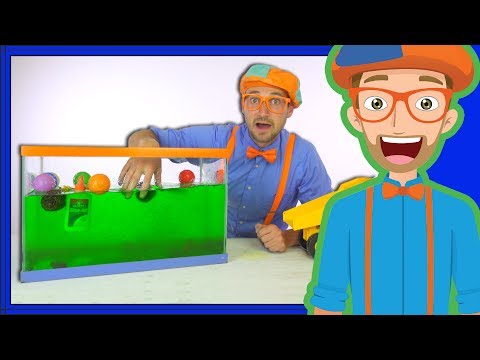 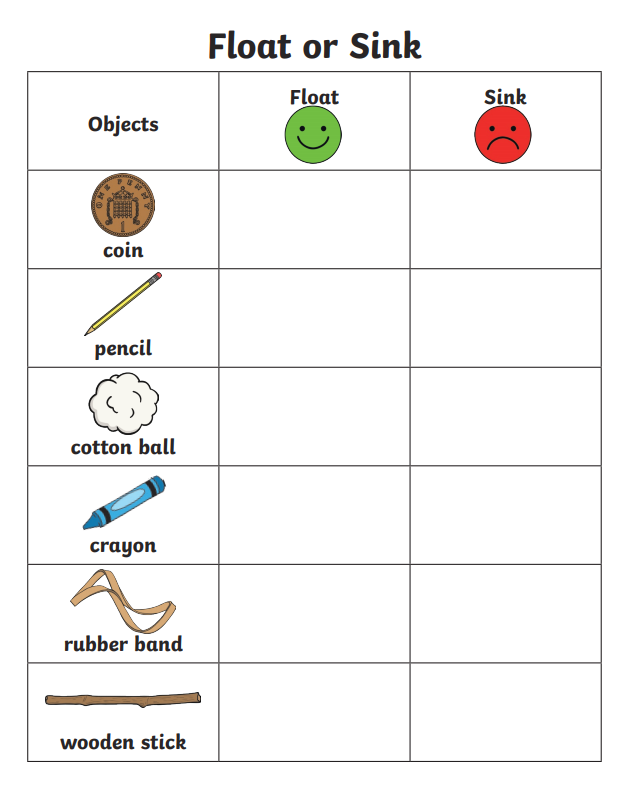 